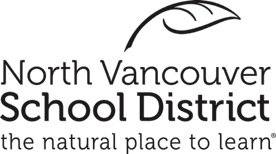 (Compétence essentielle choisie)Nom de l’élèveDateEnseignantAnnéeAperçu de mon apprentissage:(Insérer image/photo içi)Auparavant, je pensais que…Maintenant…Forces:Je crois que je suis très capable de…Je le sais, car…Aperçu de mon apprentissage:(Insérer image/photo içi)Auparavant, je pensais que…Maintenant…Étirements:Si je pouvais changer une chose, ce serait…Parce que…